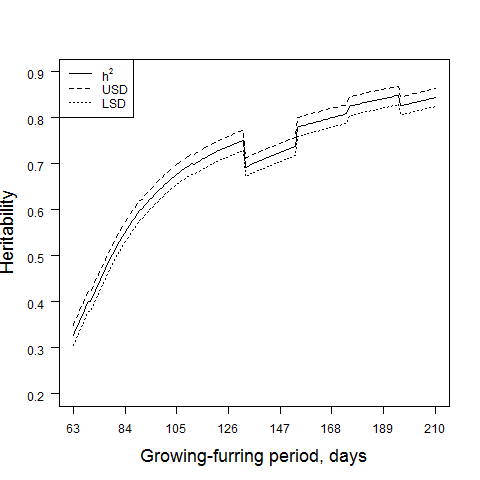 Supplementary Figure S3. Heritabilities (h2) for male body weight along with one posterior standard deviation upper (USD) and lower (LSD) heritability, during the growing-furring period.